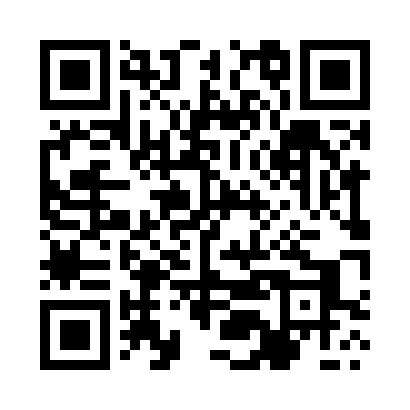 Prayer times for Saplaty, PolandMon 1 Apr 2024 - Tue 30 Apr 2024High Latitude Method: Angle Based RulePrayer Calculation Method: Muslim World LeagueAsar Calculation Method: HanafiPrayer times provided by https://www.salahtimes.comDateDayFajrSunriseDhuhrAsrMaghribIsha1Mon4:026:0912:405:067:139:112Tue3:596:0612:405:087:159:143Wed3:566:0412:405:097:169:164Thu3:536:0112:395:107:189:195Fri3:505:5912:395:127:209:226Sat3:465:5712:395:137:229:247Sun3:435:5412:385:147:249:278Mon3:405:5212:385:167:269:299Tue3:365:4912:385:177:279:3210Wed3:335:4712:385:187:299:3511Thu3:305:4512:375:197:319:3812Fri3:265:4212:375:217:339:4013Sat3:235:4012:375:227:359:4314Sun3:195:3812:375:237:379:4615Mon3:165:3512:365:247:399:4916Tue3:125:3312:365:267:409:5217Wed3:085:3112:365:277:429:5518Thu3:055:2812:365:287:449:5819Fri3:015:2612:365:297:4610:0120Sat2:575:2412:355:317:4810:0421Sun2:535:2212:355:327:5010:0822Mon2:495:1912:355:337:5110:1123Tue2:455:1712:355:347:5310:1424Wed2:415:1512:355:357:5510:1825Thu2:375:1312:345:367:5710:2126Fri2:335:1112:345:387:5910:2527Sat2:295:0912:345:398:0110:2828Sun2:245:0612:345:408:0210:3229Mon2:225:0412:345:418:0410:3630Tue2:215:0212:345:428:0610:38